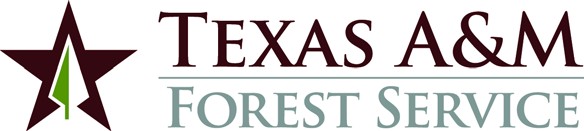 MEETING NOTICETexas Intrastate Fire Mutual Aid System
Grant Program(TIFMAS)Texas A&M Forest Service will conduct a funding meeting to approve
grants under the Texas Intrastate Fire Mutual Aid System Grant Program (TIFMAS). The meeting will be Tuesday, October 17, 2017 commencing at 9:30 a.m. in Room 1105 B of the TFS State HQ Building in College Station, Texas.TFS State HQ Building200 Technology WayCollege Station, TX 77845-3424The meeting is open to the public.